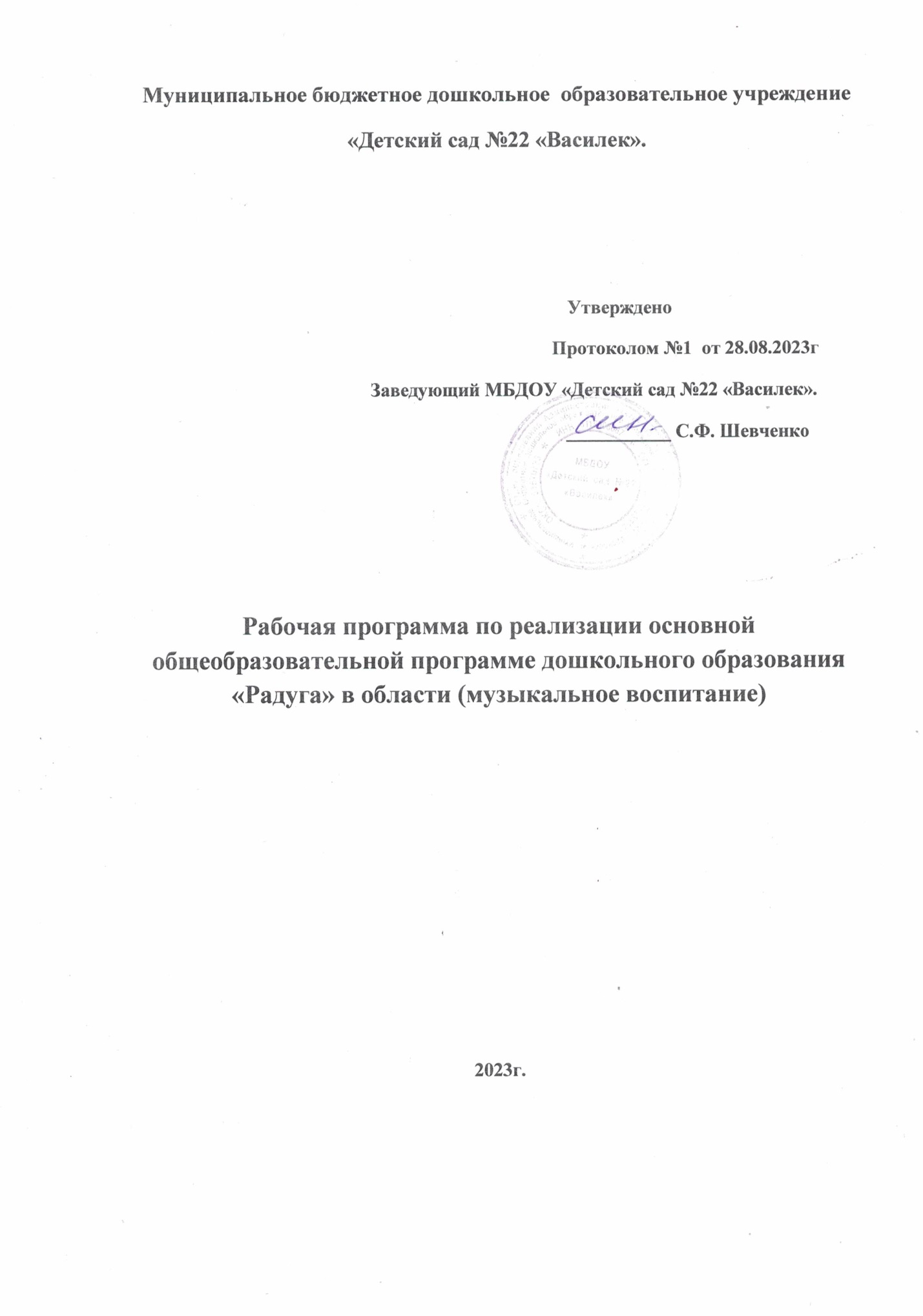 Муниципальное бюджетное дошкольное  образовательное учреждение«Детский сад №22 «Василек».                                                    Утверждено                                                                                Протоколом №1  от 28.08.2023г                                         Заведующий МБДОУ «Детский сад №22 «Василек».                                                                                 ___________ С.Ф. ШевченкоРабочая программа по реализации основной общеобразовательной программе дошкольного образования «Радуга» в области (музыкальное воспитание)2023г.с. Политотдельское П О Я С Н И Т Е Л Ь Н А Я  ЗАПИСКАОбразовательная  область  программы:  музыкальное  воспитание  в  ДОУ.  Программа   предусматривает проведение занятий2 раза в неделю; проведение мониторинга.  В программе сформулированы и конкретизированы задачи по музыкальному воспитанию для детей младшей и старшей  групп.Срок реализации данной программы: 5 летРабочая программа разработана музыкальным руководителем с учетом основных принципов, требований к организации и содержанию различных видов музыкальной деятельности в ДОУ, возрастных особенностях детей. Структура и содержание программы согласуются с требованиями, предъявляемыми к задачам и содержанию общеобразовательной программы.Учебная программа реализуется посредством основной общеобразовательной программы «Радуга» под редакцией Т.Н. Дороновой. Программа  «Радуга» решает одну из основных задач, которая определяет ГОС (НРК) 2006года в области художественного – эстетического развития – развитие творческих способностей и самовыражения ребенка в музыкальной деятельности.Данная рабочая программа по музыкальному развитию детей составлена на основе обязательного минимума содержания по музыкальному развитию детей дошкольного возраста с учетом федерального компонента образовательного стандарта и приоритетным направлением развития дошкольников.  В МБДОУ «Д/с №22 «Василек» функционирует 1разновозрастная  группа общеразвивающей направленности:-разновозрастная группа детей (от 2мес  до 8лет);ЦЕЛЬ  программы:  развитие музыкальных и творческих способностей детей, позволяющих  включаться в различные виды продуктивной деятельности.ЗАДАЧИ:Создать условия для развития музыкальных и творческих способностей детей, восприятия музыкальных образов и представлений развития выразительных движений.Заложить основы гармонического музыкального развития ( развитие слуха, внимания, движения, чувства ритма, восприятие красоты мелодии)Приобщать детей к русской народно-традиционной, мировой музыкальной культуре и художественной культуре Донского края.Способствовать освоению разнообразных приемов и навыков в различных видах музыкальной деятельности, учитывая детские возможности.Познакомить  детей  с  разнообразием  музыкальных  форм  и  жанров  в  привлекательной  и  доступной  форме.Развивать  коммуникативные  способностиОбогатить  детей  музыкальными  знаниями  и  представлениями  в  музыкальной  игре.Развивать творческие способности на внимание и память.Принципы музыкального воспитания:Непринужденность обстановки, с чувством комфорта и непринужденности у ребенка.Целостность  в решении педагогических задач:а) обогащение детей музыкальными впечатлениями посредством пения, слушания, в игре и пляске, музицировании.б) претворение поученных впечатлений в самостоятельной игровой деятельности.в) приобщение к народной культуре (слушание и пение русских народных песен и попевок, разучивание народных игр и хороводов).3.  Принцип  последовательности предусматривает усложнение поставленных задач по всем разделам музыкального воспитания.4.  Принцип соотношения музыкального  материала с природным, народным и, частично историческим календарем.5.  Принцип партнерства и сотрудничества.6.  Принцип развивающего характера обучения7.  Принцип вариативности материала, с внесением новизны.8. Принцип импровизации – наличие своей точки зрения ребенка, отсутствие  образца для подражания, присутствие свободной атмосферы.9.  Принцип положительной оценки деятельности детей.10.  Оказание  консультативной  и методической  помощи  родителям  (законным  представителям)  по  вопросам  воспитания и  обучения  детей.Структура и содержание программы.В    группе  еженедельно  проводятся  два  музыкальных  занятия, индивидуальные  занятия  и  вечер  развлечения (один  раз  в  месяц).Учебный план.      Музыкальное  воспитание  детей  дошкольного  возраста  осуществляется  на  музыкальных  занятиях,  вечерах  развлечениях,  в  самостоятельной  игровой  деятельности.  Музыкальные  занятия  -  основная  форма  организации  музыкальной  деятельности  детей.  На  которых  наиболее  эффективно  и  целенаправленно  осуществляется  процесс  музыкального  воспитания,  обучения  и  развития  детей.  Структура  реализации  образовательной  области  программы   и  связь  с  другими  образовательными  областями  прилагается  в  форме  таблицы:Связь с другими образовательными областямиЗадачи музыкального развития детей в разных возрастных группах            по видам музыкальной деятельности              Большое внимание в музыкальном развитии старших дошкольников необходимо уделять вокально-хоровой  работе на всех видах  музыкальных занятий  и во всех видах музыкальной деятельности:- в восприятии музыки – обогащать музыкальные впечатления детей, умение высказываться о характере песен, развивать умения различать эмоциональное содержание песен.- в развитии музыкального слуха и голоса- расширять диапазон детского голоса, способствовать прочному усвоению детьми разнообразных интонационных оборотов, включающих различные виды мелодического движения( вверх-вниз), различные интервалы.- в усвоении певческих навыков- учить детей петь легко, не форсируя звук, с четкой дикцией; учить петь с музыкальным сопровождением и без него.      Добиваться выразительного исполнения песен, учить передавать характер и смысл каждой песни.- в песенном творчестве - развивать стремление самостоятельно исполнять окончание песенок, стимулировать сочинения собственных мелодий в любом жанре.                    Контроль реализации программы.Контроль  реализации  программы  осуществляется  в  форме  мониторинга (или диагностического  обследования  детей) и проводится  1  раз  в  год,  начиная  со  второй  младшей  группы.Основная  задача  мониторинга  заключается  в  том,  чтобы  определить  степень  освоения  ребенком  образовательной  программы   и  влияние  образовательного  процесса,  организуемого  в  дошкольном  учреждении,  на  развитие  ребенка. Чтобы  правильно  организовать  процесс  музыкального  образования  и  воспитания  детей,  нужно  знать  исходный  уровень  их  музыкальных  способностей. Этот  процесс должен  проходить  в  естественных  для  детей  условиях  -  на  музыкальных  занятиях.  В  рамках  программы  мониторинг  проводится  по методике      О.Радыновой по трем  основным  параметрам:   ладовое чувство,  музыкально  - слуховое  представление,  чувство ритма.  Оценка  уровня  развития  предусматривает  бальную  систему:1 балл – большинство  компонентов  недостаточно  развиты. 2  балла -  отдельные  компоненты  не  развиты.  3-  высокий  уровень  усвоения  программы.Используемая литература:Образовательная программа «Радуга» под редакцией Т.Н. ДороновойОбразовательная  программа ДОУ.А.Н.Зимина. Теория и методика музыкального воспитания детей дошкольного возраста. М.Б. Зацепина. Музыкальное воспитание в детском саду. Программа и методические рекомендации. Для занятий с детьми 2-7 лет Н.А.Ветлугина. Музыкальное воспитание в детском саду Методика музыкального воспитания в детском  саду. Под редакцией Н.А. Ветлугиной. Возрастная группаПродолжительность занятияКол-во занятийв неделюКоличество занятийв годРазновозрастная группане более 25 минут272«Физическая культура»развитие физических качеств, необходимых для музыкально-ритмической деятельности, использование музыкальных произведений в качестве музыкального сопровождения различных видов детской деятельности и двигательной активности «Здоровье»сохранение и укрепление физического и психического здоровья детей, формирование представлений о здоровом образе жизни, релаксация.«Коммуникация»развитие свободного общения с детьми и взрослыми в области музыки; развитие всех компонентов устной речи в театрализованной деятельности; практическое овладение воспитанниками нормами речи. «Познание»расширение кругозора детей в области о музыки; сенсорное развитие, формирование целостной картины мира в сфере музыкального искусства, творчества«Социализация»формирование представлений о музыкальной культуре и музыкальном искусстве; развитие игровой деятельности; формирование гендерной, семейной, гражданской принадлежности, патриотических чувств, чувства принадлежности к мировому сообществу«Художественное творчество»развитие детского творчества, приобщение к различным видам искусства, использование художественных произведений для обогащения содержания области «Музыка», закрепления результатов восприятия музыки. Формирование интереса к эстетической стороне окружающей действительности; развитие детского творчества. «Чтение художественной литературы»использование музыкальных произведений с целью усиления эмоционального восприятия художественных произведений«Безопасность»формирование основ безопасности собственной жизнедеятельности в различных видах музыкальной деятельности  Вид деятельностиГруппа  младшего возраста Группа   старшего  возраста   ВОСПРИЯТИЕРазвивать сенсорные способности (слышать высоту, длительность, динамику, тембр звука. Развивать музыкальную память. Активно воспринимать музыку.Побуждать к ответам на вопросы музыкального руководителя.Вызывать интерес к слушанию, желанию её слушать, эмоционально откликаться, накапливать слушательский опыт.Обогащать опыт музыкального восприятия.Развивать музыкальные и творческие способности.Формировать представление о звуковысотности, средствах муз.выразительности (мелодия, ритм, темп, динамика, регистры).Различать контрастные муз. произведения изобразительного характера.Расширять и обогащать эмоциональный образный словарь –музыка (веселая, грустная, шутливая, сердитая, тревожная).      ПЕНИЕВызывать интерес к песне, желание петь. Побуждать к пению со взрослым.Формировать певческие интонации, подпевать отдельные звуки, слова, окончания муз.фраз.При пении подстраиваться к голосу взрослого, петь несложные песни с короткими фразами в сопровождении муз. инструмента.Стимулировать творческие проявления в пении.Поддерживать интерес к пению, желанию петь.Формировать певческое звучание, закладывать основы вокально – хоровых навыков (чистого интонирования, правильного дыхания, точной дикции.Учить петь выразительно, точно воспроизводить мелодию, правильно выговаривать слова.Воспитывать культуру пения, выразительное исполнение.Формировать навыки самостоятельного пения и пения без музыкального сопровождения.  РИТМИЧЕСКИЕ   ДВИЖЕНИЯАктивизировать интерес к движениям под музыку.Приучать вслушиваться в музыку, различать ее настроение. Развивать чувство ритма, умение согласовывать движения с характером музыки.Различать музыку для ходьбы, бега, плясовую; уметь двигаться соответственно.Менять движения со сменой 2х частной музыкальной пьесы.Овладевать образно-игровыми и имитационными движе-ниями в сочетании с музыкой. Менять характер движений в соответствии с изменением вырази-тельных особенностей муз произведения ( двигаться активно под громкую музыку; мягко, сдержанно – под тихое звучание) и т.п. Развивать чувство ритма, способность чувствовать ритм в музыке и передавать его в движениях.Развивать умение самостоятельно изменять движения в соответствии с простой 2х частной формой муз.произведения и жанрами (колыбельная, плясовая, марш); контрастным изменениям динамики, регистров, темпа.Развивать у детей хорошую осанку и координацию движений, ритмичность, пластичность.Обучать лексике танцевальных движений: прямой и боковой  галоп, пружинка, поскоки, выставление ноги на носок и на пятку, присядка, вальсообразные движения, кружения в парах и по одному, движение парами по кругу. Овладевать движения с предметами (лентами, цветами, обручами). Различать и отмечать жанровые признаки муз.произведений (танец, марш, полька, вальс, полонез)В музыкальных играх развивать координацию, четкость, ритмичность, выразительность движений.    ИГРА НА МУЗЫКАЛЬНЫХ ИНСТРУМЕНТАХПоощрять детей к экспериментированию с различными звучащими предметами и муз.инструментами, к изучению их звуковых возможностей. Вызывать интерес к муз. игрушкам и инструментам. Развивать способность прислушиваться к их звучанию ( бубен, колокольчик, барабан, погремушка, свистулька и т.п.)Применить простейшие способы обучению игре на них.Учить с помошью муз. инструментов воспроиз-водить звукоподражания,развивать способность различать знакомые муз. инструменты и игрушки по тембру звучания; запомнить их названия.Поддерживать интерес к игре на детских муз. инструментах. Развивать музыкальный слух, чувство ритма, представления о звуко-высотности, тембровых особенностях. Создать условия для самостоя-тельных импровизаций с помощью элементарных муз.инструментов. Расширять знания об музыкальных инструментах ударной группы(бубен, барабан, треугольник, маракасы, трещотка, металлофон,ксилофон, ложки); формировать простейшие способы игры на них.Расширять и обогащать знания о различных инструментах симфонического и народного оркестров, умение различать на слух их звучание.С помощью творческих заданий развивать способности передавать игрой на инструментах звукоподражания, создавать игровые образы (зайка, мышка бежит, дождик капает и т.п.)МУЗЫКАЛЬНО-ОБРАЗОВАТЕЛЬНАЯ ДЕЯТЕЛЬНОСЬ


Познакомить детей с особенностями музыкаль-ного искусства (рассказ звуками), научить различать и сравнивать музыкальную интонацию (тихо- громко, медленно-быстро, высоко-низко.Учить эмоционально откликаться на музыку, формировать навык восприятия. Побуждать детей подпевать взрослому. Создавать пред-посылки для первоначаль-ных творческих проявлений в исполнительской деятельности детей: звукоподражание (мяу-мяу и т.п.) с разной интонацией (нежно, протяжно, жалобно или пугающе) и с разной динамикой: тихо-громко. Использовать знакомые танцевальные движения в свободных плясках, передавать образы разных животных в музыкальных играх.Побуждать к воспроизведению несложных певческих интонаций с разным настроением( спеть тихо и нежно колыбельную кукле; спеть веселую плясовую с использованием знакомых танцевальных движений.Закрепить умения различать и сравнивать музыкальную интонацию (тихо- громко, медленно-быстро, высоко-низко.Сравнить соотношение звуков: короткий-длинный.Дать понятие о трех ведущих жанрах ( песни, танца, марша).Сочинять музыкальные ответы музыкальные вопросы руководителя- в той же тональности.В свободных танцах использовать знакомые танцевальные движения, соответствующие жанру танцевальной музыкиВ музыкальных играх передавать простейшими игровыми движениями образы разных персонажей.Создать образ птиц и животных с помощью возможностей музыкальных инструментов. Учить- самостоятельно комбинировать знакомые танцевальные движения в свободной пляске, придумывать движения для характерных танцев, используя образно-выразительные движения, жесты.Поощрять творчество в музыкально-игровой деятельности (в инсценировании песен, сказок, сценок средством игровых движений.)